Cenová nabídka 2020_01_20_Laser_Auriga(dle zákona 268/2014 Sb. ve znění pozdějších předpisů §64 §65 §66)Technické vyjádření k provedení PBTK:Před plánovanou PBTK na základě objednávky OBMI191823 byla zároveň z urologického oddělení hlášena"chybové" hlášení laseru - o aktuální potřebě výměny Flash lampy. Pro správné nastavení přístroje a tedy uděleníPBTK bude nutné u laserového přístroje Auriga XL 4007 vyměnit výbojku- tzv. „Flash lampa“.Všechny ceny jsou uvedeny v Kč bez DPH. Servisní list a ceny jsou platné od 1.9.2018.Česká republika	||	Šanov 216, 270 31 Rakovník	||	IČO: 24215660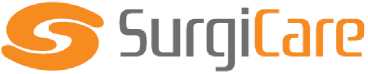 xxxxxxxxx@surgicare.cz || mob. +420 xxx xxx xxx	|| www.surgicare.czNázev: Nemocnice na HomolceČ.obj.: OBMI191823Název: Nemocnice na HomolceIČO:00023884Adresa: Roentgenova 37/2DIČ: CZ00023884Přístroj: Holmium laser AURIGA XL, inv.č. 1011192v.č.: 4007-A-0033Typ zásahu: PBTK + výměna Flash lampyZÁRUČNÍ x POZÁRUČNÍCENA CELKEM62 146 KčSpotřeba materiáluSpotřeba materiáluTypPočet kusůCena/jedn.CenaFlash lampaFlash lampa40021000-01132 860 Kč32 860 KčČásticový filtrČásticový filtr91081001/W-01113 230 Kč13 230 KčDeionizační filtrDeionizační filtr40003125-0119 156 Kč9 156 KčCelkemCelkem55 246 KčPočet prac.	1Počet servisních hodinPočet servisních hodin31400 Kč5 200 KčPosouzení elektrické bezpečnostiPosouzení elektrické bezpečnosti11200 Kč1 200 KčPaušál - dopravné po PrazePaušál - dopravné po Praze1500 Kč500 KčCelkem6 900 Kč